Rotating a Polygon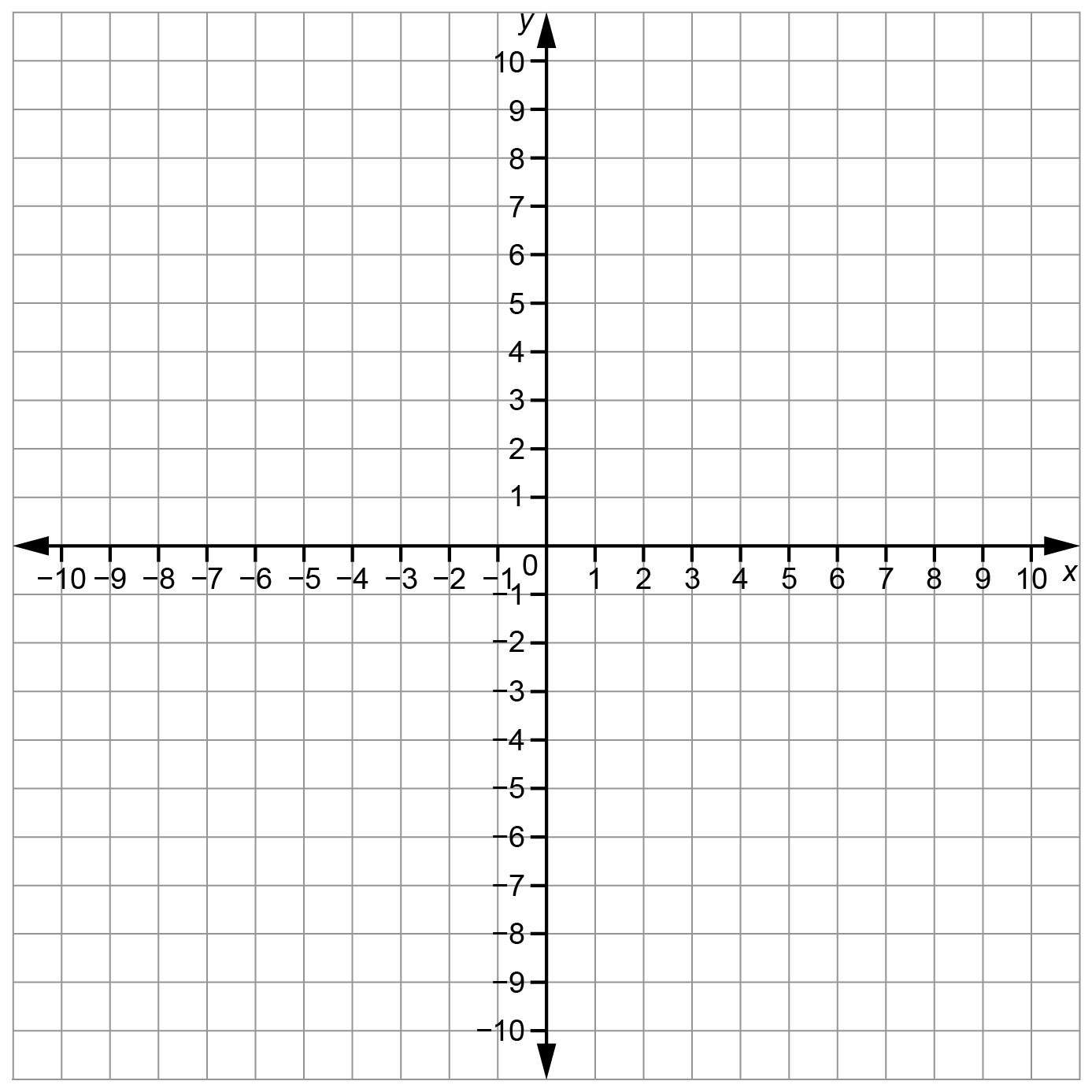 Rotating a Polygon (cont’d)Rotation Image 1Rotation Image 1Rotation Image 1Description Coordinates of Vertices of PolygonCoordinates of Vertices of Image 1Rotation Image 2Rotation Image 2Rotation Image 2DescriptionCoordinates of Vertices of PolygonCoordinates of Vertices of Image 2Rotation Image 3Rotation Image 3Rotation Image 3DescriptionCoordinates of Vertices of PolygonCoordinates of Vertices of Image 3